Buckinghamshire Council – Education DepartmentOakridge School, Oakridge Road, High Wycombe, Bucks, HP11 2PNTelephone: 01494 520341Headteacher: Mr S CookDeputy Headteacher: Mrs J McCaffrey 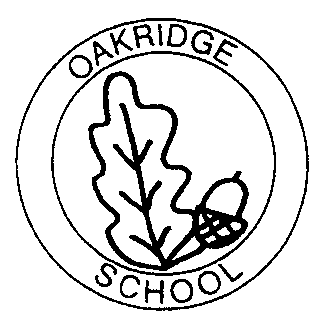 the role of the teacherjob descriptionProfessional Values and PracticeTeachers at Oakridge SchoolEngage, inspire and motivate children!Have high expectations of all pupils and are committed to raising their educational achievementTreat all pupils consistently, with respect and consideration and are concerned for their development as learnersDemonstrate and promote positive values, attitudes and behaviourCommunicate sensitively and effectively with parents and carers, recognising their rights, roles and responsibilities in pupils’ learningContribute to and share responsibility in the corporate life of the schoolSupervise and teach as far as is practicable pupils whose teacher is not available to themUnderstand the contribution made by support staff and other professionalsImprove their own teaching by evaluation, learning from effective practice and from evidence- are motivated and take responsibility for their own professional development.Participate in the agreed performance management procedures of the schoolParticipate in training procedures, including INSETParticipate in meetings at school which relate to the curriculum, organisation or administration of the schoolAttend meetings, including those with parents, as specified in the policy on 1265 hoursAttend assemblies, register pupils, supervise pupils (except at lunch times) in all aspects of school lifeAdhere to the school’s policy of 1265 hours and the activities outlined in itWork under the reasonable direction of the Head TeacherCarry out particular duties reasonably assigned to them by the Head TeacherSeek and use opportunities to work collaboratively with colleagues to raise standards by sharing effective practice in the school.Are aware of and work within the statutory frameworks relating to teachers’ responsibilitiesBe committed to and hold the highest standards of safeguarding at the school ensuring that school policy and practices relating to safeguarding are followed at all times.Knowledge and UnderstandingTeachers at Oakridge School demonstrate that they:Have secure knowledge and understanding of the subjects they are trained to teach:Have secure knowledge and understanding of the values, purposes, aims and general teaching requirements of the national curriculum handbook.Are aware of the expectations and curriculum and teaching arrangements in each Key Stage, including Foundation StageUnderstand how pupils’ learning is affected by their physical, intellectual, linguistic, social and cultural developmentUnderstand their responsibilities under the SEN Code of PracticeHave secure knowledge of a range of strategies to promote good behaviour and establish a purposeful learning environmentUse ICT effectivelyManage an area of the curriculum and/or as aspect of school lifePlanning, Expectations and TargetsTeachers at Oakridge SchoolFollow the school’s procedures on long, medium and short term planningSet challenging teaching and learning targets based on knowledge of:Pupils and their past and current achievementsExpected standards for the age rangeRange and content of work relevant to pupils in that age rangeUse teaching and learning objectives to plan lessons and sequences of lessons, showing how they assess pupils’ learningSelect  and prepare resources and plan for their safe and effective organisationTake part in and contribute to teaching teams in year groups, key stages and whole staff contextsPlan opportunities for children to learn outside the classroom- educational visits etc.Monitoring and AssessmentTeachers at Oakridge SchoolMake appropriate use of a range of monitoring and assessment strategies to evaluate pupils’ progress towards planned learning objectives and use this information to reflect on, evaluate and improve their own performanceGive effective feedback to support pupils as they learnInvolve pupils in evaluating and improving their own performanceUse the school’s assessment procedures to analyse outcomes and inform planning to ensure good progress for all pupilsParticipate in the preparation of pupils for public examinations and in assessment of pupils for the purposes of those examinationsIdentify and support more able pupils, those working below expectations and those experiencing behavioural, social or emotional difficultiesReport on pupils’ attainment and progress orally and in writing, concisely, informatively and accurately for parents, carers, other professionals and pupilsWrite an annual report for each child in their care in accordance with school proceduresTeaching and class managementTeachers at Oakridge SchoolHave high expectations of pupilsEstablish a purposeful learning environmentTeach the required knowledge, understanding and skills relevant to the curriculumTeach clearly structured lessons or schemes of work which interest and motivate pupils andMake learning objectives clear to pupilsEmploy interactive teaching methods and collaborative group workPromote active and independent learning that enables pupils to think for themselves and plan and manage their own learningPlan effectively to meet the needs of pupils in their classes with special educational needs, with or without statements, and in consultation with the Inclusion Co-ordinator contribute to the preparation, implementation, monitoring and review of individual education plans or the equivalent.Differentiate their teaching to meet the needs of all pupilsTake account of the varying interests of pupilsOrganise and manage teaching and learning time effectivelyTake responsibility for the safety of their pupils both in school and when engaged in authorised activities elsewhere by:Managing space, tools, materials and other resources safelyActively supervising children during learning and transition activities (changing for PE, entering and leaving classrooms, in corridors etc)Set high expectations for pupils’ behaviour, promote self-control and independence, establishing a clear framework for classroom discipline to anticipate and manage pupils’ behaviour constructivelysecure a standard of behaviour that enables pupils to learn, and act to pre-empt and deal with inappropriate behaviour in the context of the behaviour policy of the schoolMake effective use of the school’s ICT resources to support teaching and learningProvide homework and other work which consolidates and extends work carried out in class and encourages pupils to learn independentlyManage the work of support staff to ensure the maximum learning opportunities for pupils, sharing planning and ensuring that resources are available in advance to ensure effective adaptations are madeChallenge bullying in accordance with school policy and encourage equal opportunities for all childrenHealth and SafetyTake reasonable care of their own health and safety and that of co-workers who may be affected by their actions.Cooperate with your employer in complying with health and safety duties.Not recklessly interfere with or misuse anything provided for health and safety purposes.To undertake other duties as may be required in consultation with the Head Teacher, without materially altering the nature of the tasks outlined above. Oakridge School is committed to safeguarding and promoting the welfare of children and expects all staff to share this commitment.  An enhanced DBS check will be requested for the successful candidate in accordance with Safeguarding Children and Safer Recruitment in Education legislation.Signed ____________________________     	Signed _________________________Member of Staff					HeadteacherDate                                        	                           	Date